New range of XL implements from QuickeThis year, no less than ten new XL implements will be launched by Quicke. They have been developed to meet the increasing demands from the market and to add further depth to Quicke’s already big implements section. The new implements offering include several different material handling solutions for silage, manure, stones and general agricultural buckets.
The innovator Quicke has been known to be one of the driving forces in modernising and digitising the agricultural business. In 2018 they are continuing their journey towards being a complete manufacturer of front loaders and original implements. No less than ten new XL implements will be launched throughout this year, further broadening their offer. Product Manager, Implements, Lars-Erik Lindström explains the driving force behind developing these new implements: - In the past, we manufactured implements exclusively for tractors with front loaders. But as the farmers' work conditions change and the need for bigger and heavier machines grow, many tools and implements are too small. At the same time many farmers have several different machines for different types of work, which means we must be able to offer bigger tools for wheel loaders and telehandlers as well as front loaders. That’s one of the reasons we’ve developed this line of XL implements.While the company is growing, so is also the range of implements, with new ones being added every year to add further depth in the implements offer. Lars-Erik adds that Quicke has always had the goal of being a complete supplier.- We pride ourselves on the strength, quality and durability of our products, and the XL implements series is no different. We tirelessly continue to work to complement our offer, both in terms of large and small implements, for all kinds of machines. The pipeline is full of challenges but I’m certain we will continue to exceed expectations and keep making farmers more efficient. Me and my colleagues are all looking forward to what’s next, says Lars-Erik Lindström.###For more information, please contact: Lars-Erik Lindström, Product Manager Implements, Ålö AB, Telephone: +46 729 659 858, e-mail: lars-erik.lindstrom@alo.se. For high resolution pictures, please contact marketing@alo.se  
Find out more about Ålö at www.alo.se and about our products at www.quicke.nu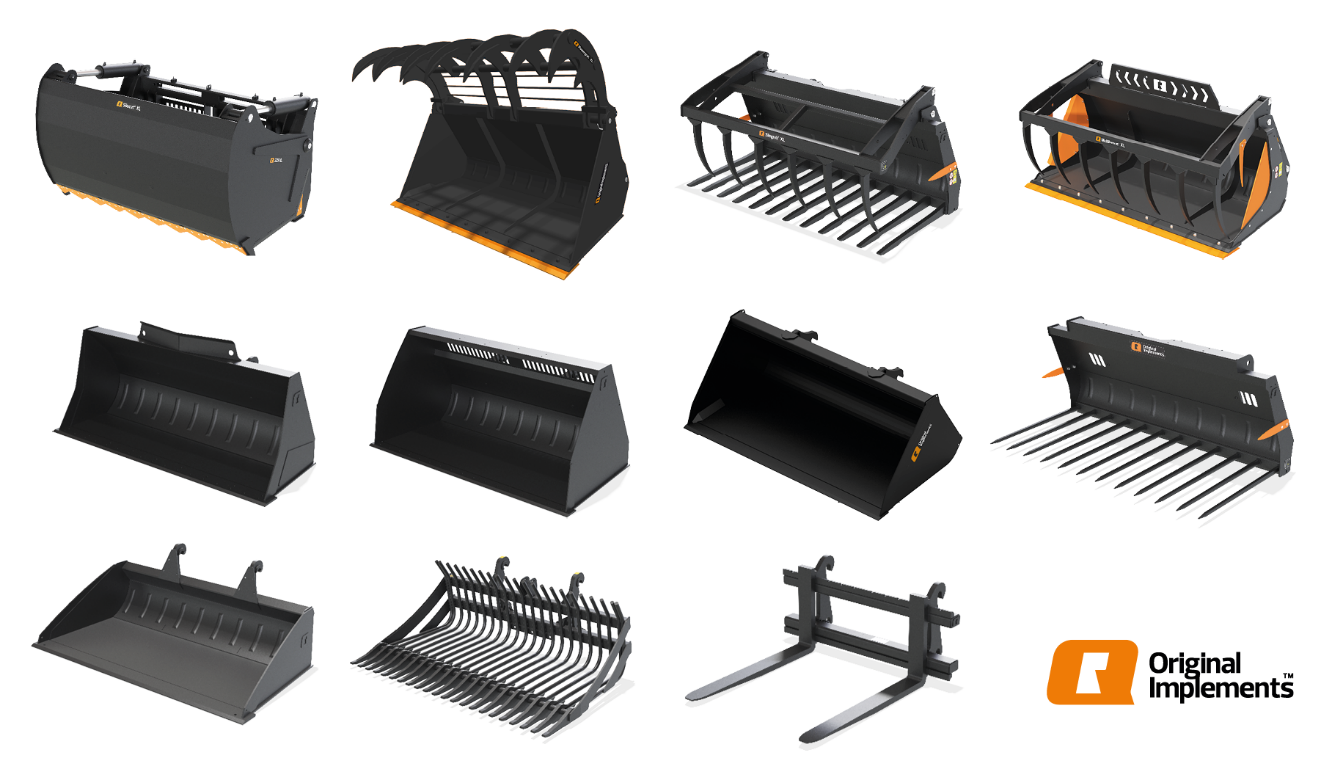 